                                                                                                  Objednávka č.: 50/2017/huj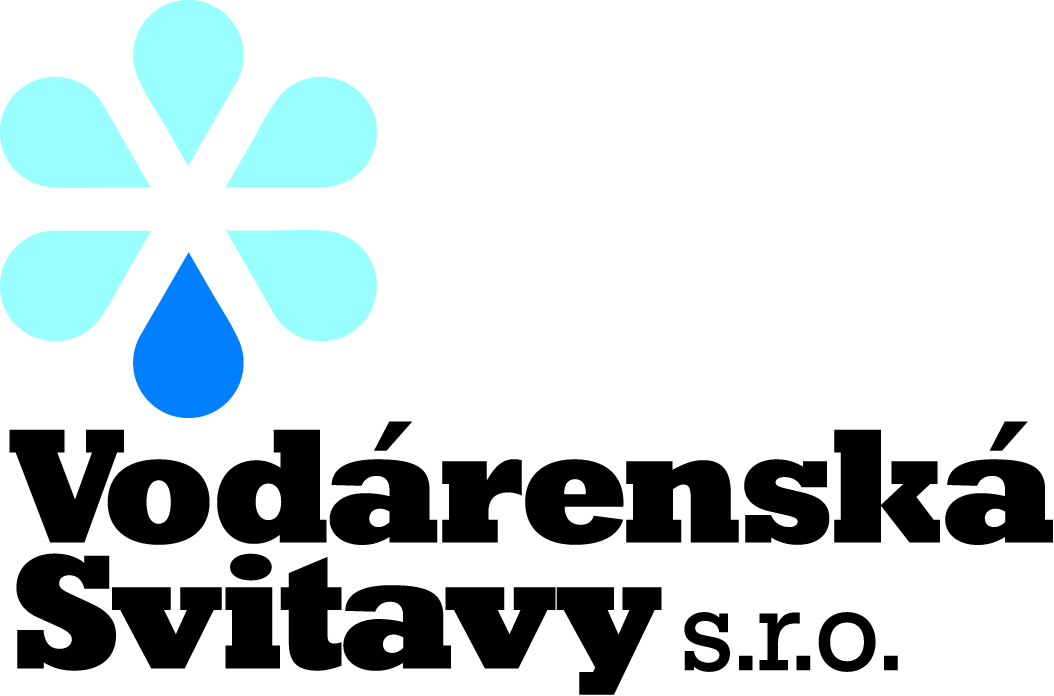 Pavel KořínekU Stadionu 1206/40568 02 SvitavyIČ: 46404058DIČ: CZ6701291245V Hradci nad Svitavou dne 21. července 2017Objednávka objednáváme u Vás sečení ploch vodojemů, čerpacích stanic a vrtů včetně 1 m širokého pásu podél oplocení z vnější strany, o celkových výměrách: 31 347 m2 strojní sečení (mulčování)11 722 m2 ruční sečení (s pohrabáním a odvozem)Platnost objednávky – červenec, srpen 2017.Cena bez DPH:	60 500,00 KčPozn.:Objednavatel prohlašuje, že je registrovaný jako plátce daně z přidané hodnoty v ČR a na výše uvedenou dodávku bude aplikován režim přenesení daňové povinnosti dle § 92e zákona o DPH. Dodavatel je povinen vystavit daňový doklad s náležitostmi dle § 92a/2 zákona o DPH.Požadujeme, aby fakturace byla prováděna dle jednotlivých kódů klasifikace produkce Z-CPA    a plnění podléhající režimu přenesení daňové povinnosti bylo fakturováno samostatně.Fakturační údaje a místo dodání:Vodárenská Svitavy s.r.o.Hradec nad Svitavou 494569 01  Hradec nad SvitavouTel.: IČ: 27549704DIČ: CZ27549704Č.ú.: …………………………..          Jaromír Hurych                                                                                                               jednatel společnostiAkceptuji tuto objednávku a souhlasím s jejími podmínkami. Zhotovitel podpisem této smlouvy uděluje souhlas se zveřejněním svých osobních údajů v rozsahu jméno, příjmení, obchodní firma, IČ a sídlo za účelem zveřejnění v registru smluv na dobu neurčitou.Pavel Kořínek, U Stadionu 1206/40, 56802 SvitavyDne : 21.7.2017                                                  Podpis : ………………………….V Hradci nad Svitavou 21.7..2017Pavel Kořínek	U Stadionu 1206/40	568 02  SVITAVYSeznam objektů s výměrami k objednávce číslo 50/2017/hujSekání strojem (mulčování) Sekání strojem (mulčování) Sekání strojem (mulčování) Sekání strojem (mulčování) Sekání strojem (mulčování) ČísloČísloNázev objektuVýměra (m2)Výměra (m2)11Vodojem Olomoucká6 9986 99822Vrt V2 Olomoucká2 0352 03533Vrt V3 Olomoucká2 5192 51944Čerpací stanice Lány16 15716 15755Vodojem Lány3 6383 638Celkem m2Celkem m231 34731 347Sekání ručně (s pohrabáním a odvozem) Sekání ručně (s pohrabáním a odvozem) Sekání ručně (s pohrabáním a odvozem) Sekání ručně (s pohrabáním a odvozem) Sekání ručně (s pohrabáním a odvozem) ČísloNázev objektuNázev objektuNázev objektuVýměra (m2)pás za oplocením (m2)1Vodojem KoclířovVodojem KoclířovVodojem Koclířov1 210137,52Vodojem Ostrý KámenVodojem Ostrý KámenVodojem Ostrý Kámen861155,53Vodojem Vendolí "B"Vodojem Vendolí "B"Vodojem Vendolí "B"8031164Vodojem Vendolí "C"Vodojem Vendolí "C"Vodojem Vendolí "C"42483,55Čerpací stanice JavorníkČerpací stanice JavorníkČerpací stanice Javorník548326Vodojem JavorníkVodojem JavorníkVodojem Javorník53175,57Vodojem Kamenná Horka - DolníVodojem Kamenná Horka - DolníVodojem Kamenná Horka - Dolní800111,58Vodojem Kamenná Horka - HorníVodojem Kamenná Horka - HorníVodojem Kamenná Horka - Horní6401089Čerpací stanice HřebečČerpací stanice HřebečČerpací stanice Hřebeč200-10Vodojem HřebečVodojem HřebečVodojem Hřebeč2606411Vodojem Olomoucká -  svahyVodojem Olomoucká -  svahyVodojem Olomoucká -  svahy1 80042912Čerpací stanice Lány před branouČerpací stanice Lány před branouČerpací stanice Lány před branou-77513Čerpací stanice Kostelní lukaČerpací stanice Kostelní lukaČerpací stanice Kostelní luka900-14Čerpací stanice LányČerpací stanice LányČerpací stanice Lány-428,515Vodojem LányVodojem LányVodojem Lány-229Celkem    m2 m2 m28 9772 745